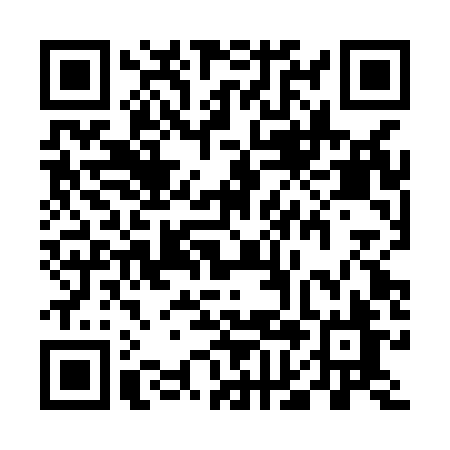 Prayer times for Alt Negentin, GermanyWed 1 May 2024 - Fri 31 May 2024High Latitude Method: Angle Based RulePrayer Calculation Method: Muslim World LeagueAsar Calculation Method: ShafiPrayer times provided by https://www.salahtimes.comDateDayFajrSunriseDhuhrAsrMaghribIsha1Wed2:505:291:045:098:3911:092Thu2:495:271:045:108:4111:103Fri2:485:251:035:118:4311:114Sat2:485:231:035:118:4411:115Sun2:475:211:035:128:4611:126Mon2:465:191:035:138:4811:137Tue2:455:171:035:148:5011:148Wed2:445:161:035:148:5211:149Thu2:445:141:035:158:5311:1510Fri2:435:121:035:168:5511:1611Sat2:425:101:035:168:5711:1712Sun2:415:081:035:178:5911:1713Mon2:415:071:035:189:0011:1814Tue2:405:051:035:199:0211:1915Wed2:395:031:035:199:0411:2016Thu2:395:011:035:209:0511:2017Fri2:385:001:035:219:0711:2118Sat2:374:581:035:219:0911:2219Sun2:374:571:035:229:1011:2220Mon2:364:551:035:229:1211:2321Tue2:364:541:035:239:1311:2422Wed2:354:521:035:249:1511:2523Thu2:354:511:035:249:1611:2524Fri2:344:501:045:259:1811:2625Sat2:344:491:045:259:1911:2726Sun2:334:471:045:269:2111:2727Mon2:334:461:045:279:2211:2828Tue2:334:451:045:279:2411:2929Wed2:324:441:045:289:2511:2930Thu2:324:431:045:289:2611:3031Fri2:324:421:045:299:2711:31